Karty pracy:KOLORY LATA.Policz i wpisz w puste koła.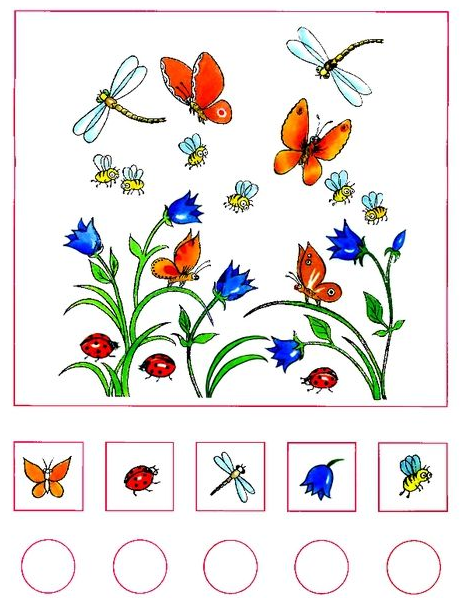 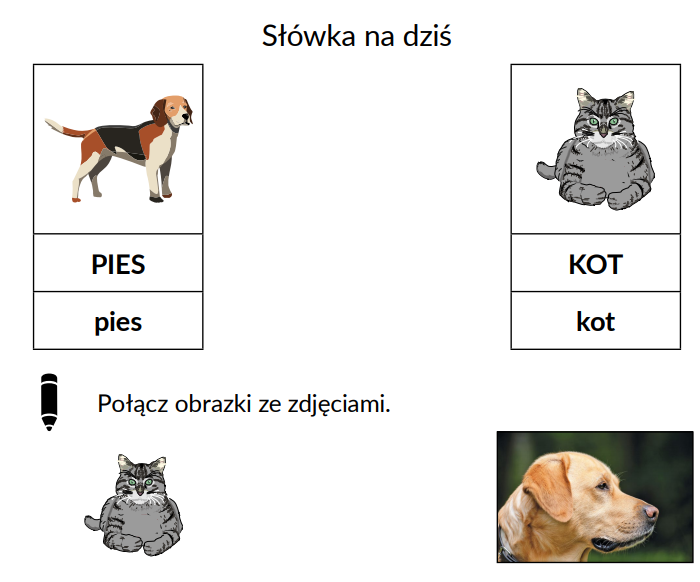 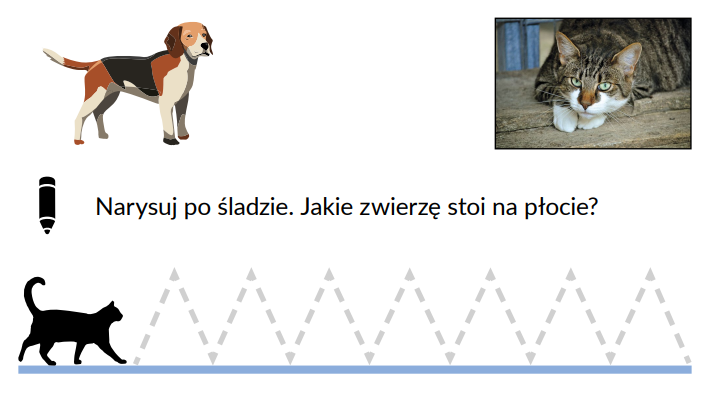 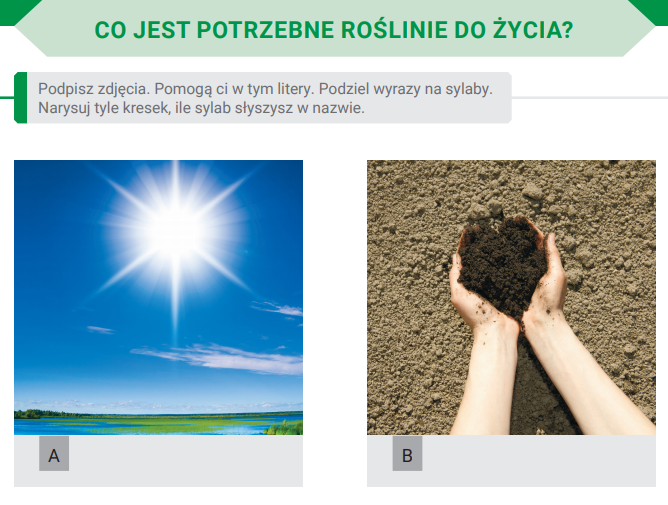 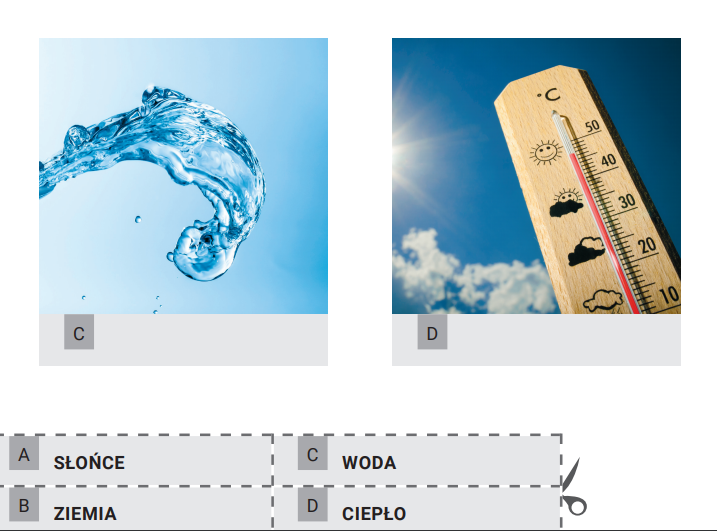 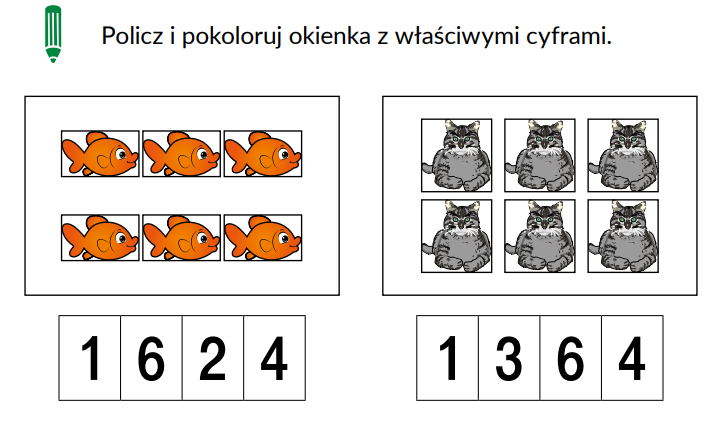 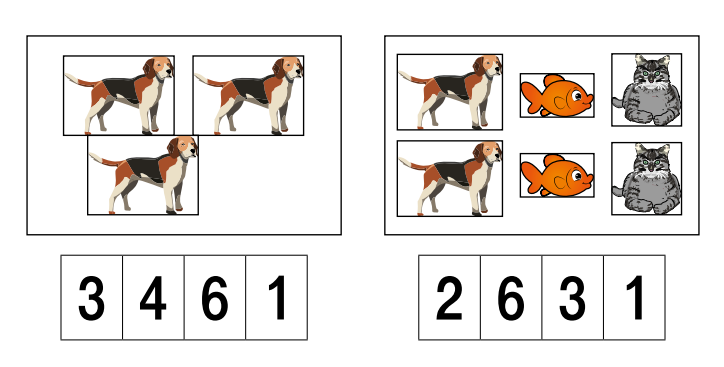 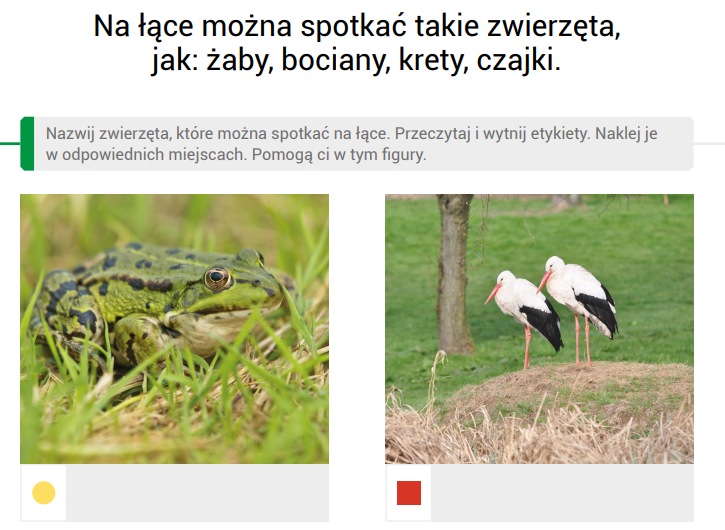 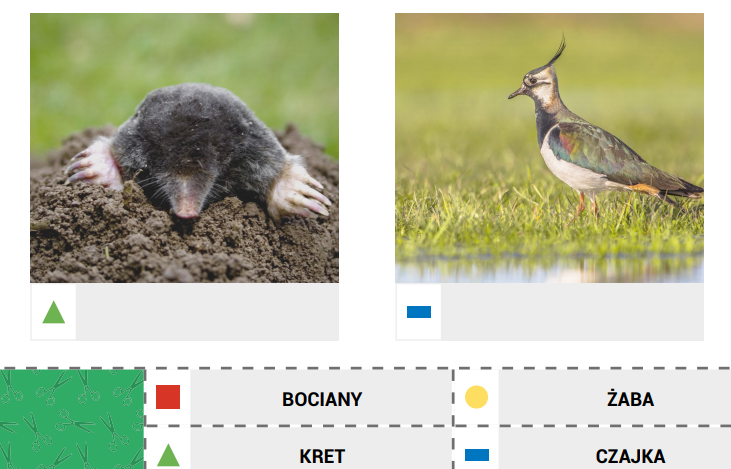 Posadź owady na kwiatach. Nazwij owady i kwiaty.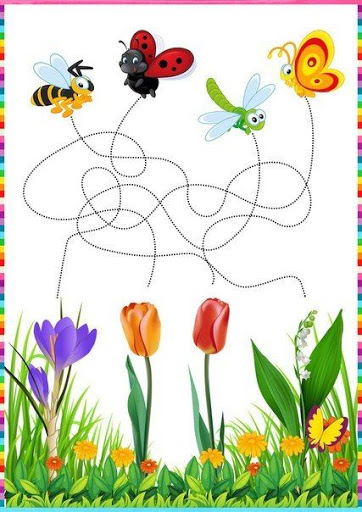 